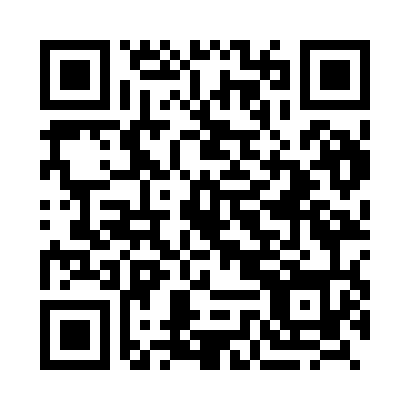 Prayer times for Barzunai, LithuaniaWed 1 May 2024 - Fri 31 May 2024High Latitude Method: Angle Based RulePrayer Calculation Method: Muslim World LeagueAsar Calculation Method: HanafiPrayer times provided by https://www.salahtimes.comDateDayFajrSunriseDhuhrAsrMaghribIsha1Wed3:135:501:296:409:0811:362Thu3:125:481:286:419:1011:373Fri3:125:461:286:429:1211:384Sat3:115:441:286:439:1411:385Sun3:105:411:286:459:1611:396Mon3:095:391:286:469:1811:407Tue3:085:371:286:479:2011:418Wed3:075:351:286:489:2111:419Thu3:065:331:286:499:2311:4210Fri3:065:321:286:509:2511:4311Sat3:055:301:286:519:2711:4412Sun3:045:281:286:529:2911:4513Mon3:035:261:286:539:3111:4514Tue3:035:241:286:549:3311:4615Wed3:025:221:286:559:3411:4716Thu3:015:211:286:569:3611:4817Fri3:015:191:286:579:3811:4818Sat3:005:171:286:589:4011:4919Sun2:595:161:286:599:4111:5020Mon2:595:141:287:009:4311:5121Tue2:585:121:287:019:4511:5122Wed2:585:111:287:029:4611:5223Thu2:575:101:287:039:4811:5324Fri2:575:081:287:049:4911:5425Sat2:565:071:287:059:5111:5426Sun2:565:051:297:069:5211:5527Mon2:555:041:297:079:5411:5628Tue2:555:031:297:079:5511:5729Wed2:545:021:297:089:5711:5730Thu2:545:011:297:099:5811:5831Fri2:545:001:297:109:5911:58